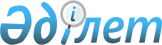 О разрешении Национальному ядерному центру реализовать в пределах республики взрывчатые вещества
					
			Утративший силу
			
			
		
					Распоряжение Премьер-Министра Республики Казахстан от 29 июля 1994 г. N 297-р. Утратило силу постановлением Правительства Республики Казахстан от 4 мая 2008 года N 406.



      


Сноска. Распоряжение Премьер-Министра Республики Казахстан от 29 июля 1994 г. N 297-р утратило силу постановлением Правительства РК от 04.05.2008 


 N 406 


.



      Разрешить Национальному ядерному центру Республики Казахстан реализовать в пределах Республики Казахстан через Государственную акционерную компанию "Жарылыс" взрывчатые вещества и средства взрывания, принятые на баланс Национальным ядерным центром Республики Казахстан согласно акту от 21 апреля 1994 г. 



      Средства, полученные от реализации указанного имущества, направить целевым назначением на ремонтно-восстановительные работы и приобретение оборудования, обеспечивающего жизнедеятельность города Курчатова, а также на производственные нужды Национального ядерного центра Республики Казахстан. 




 



      Премьер-Министр 

					© 2012. РГП на ПХВ «Институт законодательства и правовой информации Республики Казахстан» Министерства юстиции Республики Казахстан
				